администрация Чёрноотрожского сельсовета Саракташского района Оренбургской области оРЕНБУРГСКОЙ ОБЛАСТИП Р О Т О К О Лсобрания граждан станции Черный ОтрогДата проведения: 5 апреля 2017 годаВремя проведения: 17:00 часовМесто проведения: здание СДК станции Черный ОтрогПрисутствовало 54 человекаПриглашенные:ПОВЕСТКА ДНЯ:1. Отчёт главы муниципального образования Чёрноотрожский сельсовет Саракташского района Оренбургской области о работе администрации сельсовета за 2016 год Докладчик: глава администрации Чёрноотрожского сельсовета Габзалилов З.Ш.Выступления: старосты сёла, руководители учреждений и организаций Чёрноотрожского сельсовета, общественных формирований.2. О профилактике терроризма и экстремизма на территории с. Черный Отрог. 3. Разное.1. СЛУШАЛИ:Зуфара Шигаповича Габзалилова – главу администрации Чёрноотрожского сельсовета с отчётом  о работе администрации сельсовета за 2016 год и перспективами на 2017 год (текст доклада прилагается)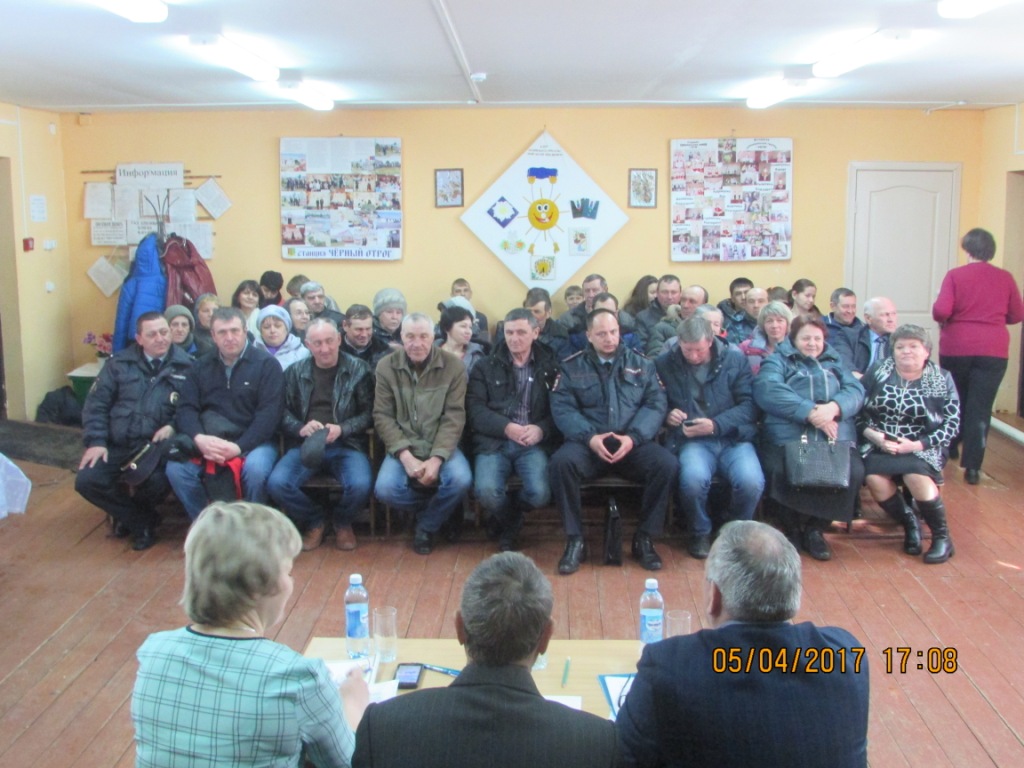 РЕШИЛИ: признать работу администрации Чёрноотрожского сельсовета за 2016 год удовлетворительной.ВЫСТУПИЛИ:Е.В. Старостина  – рассказала о составляющих бюджета Саракташского района на 2017 год, о доходной части бюджета Чёрноотрожского сельсовета и призвала население своевременно оплачивать налоги, т.к. от них напрямую зависит и состояние социально-культурных объектов, и благоустройство сельсовета. Подробно остановилась на областной программе «Народный бюджет», в которой необходимо софинансирование населения и хозяйствующих субъектов.  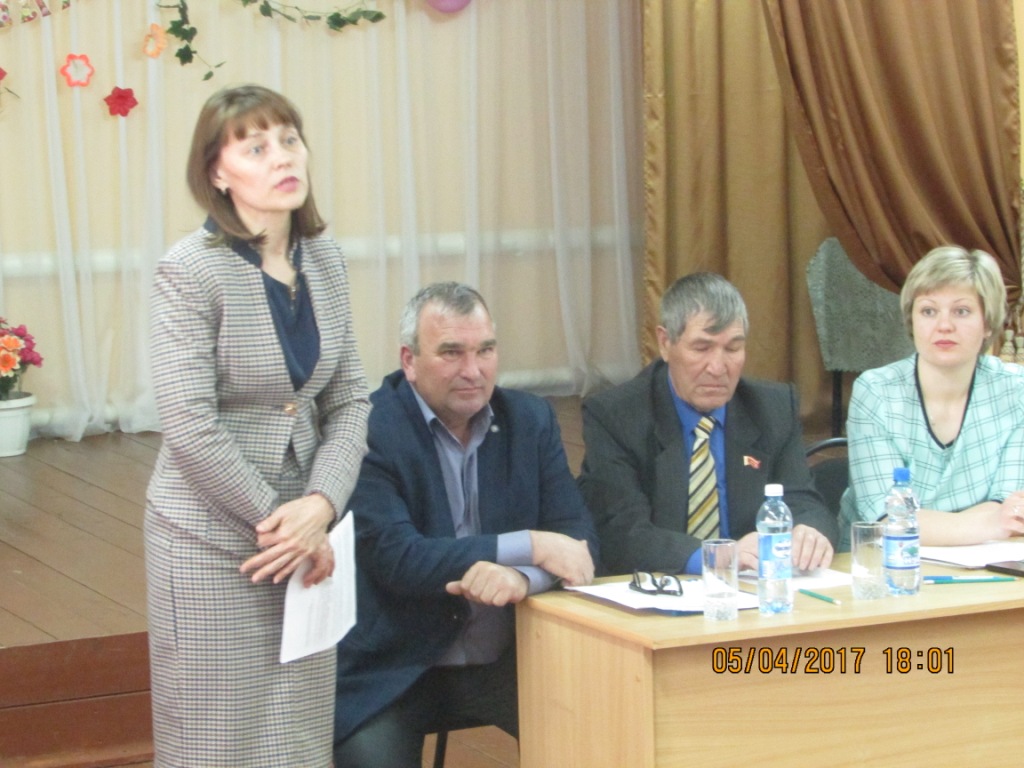 К.Ю. Меркулов – рассказал  о работе ООО «Яр-Мак-строй»,  оказываемых предприятием услугах.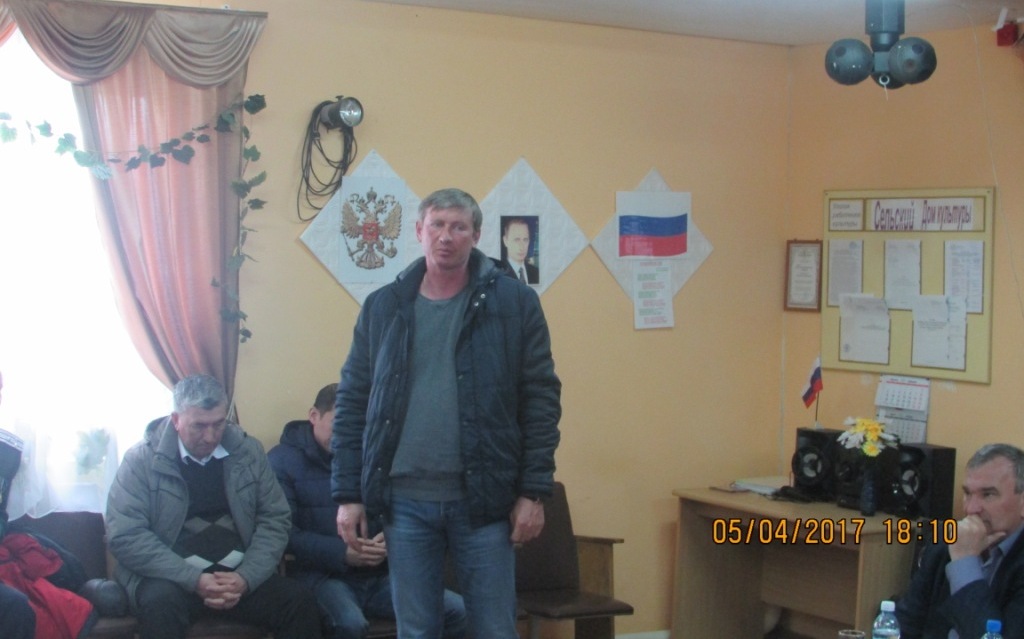 А.А. Чумаков – рассказал населению о работе Саракташской комплексной эксплуатационной службы, регулярности технического обслуживания газового оборудования, необходимости установки газовых счётчиков и призвал население к соблюдению безопасности пользования газовыми приборами. Н.И. Каюпов – рассказал о деятельности Саракташского участка ОАО «Оренбургэнергосбыт», в зоне обслуживания которого находится  18 тысяч абонентов. Объяснил жителям о возникших временных неточностях в   квитанциях, т.к. происходит объединение счетов. Учитывая сложную финансово-экономическую ситуацию в стране, ОАО «Оренбургэнергосбыт» заключает с абонентами договора рассрочки платежей. Также уточнил о том, что показания счетчиков теперь абоненты  самостоятельно вписывают в квитанции, а служба 2 раза в год имеет право сверять показания и предложил работать индивидуально с каждым абонентом.Ж.Б. Жанбаев – рассказал о работе ЗАО «Черноотрожское ХПП» и происходящей модернизации предприятия.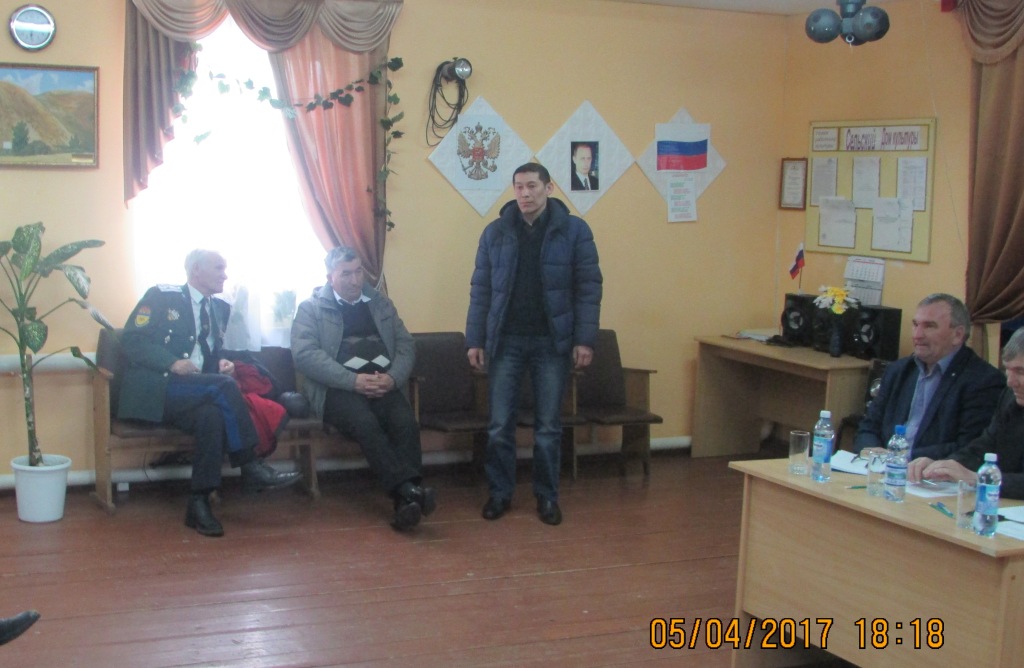 М.Г. Надыршин – рассказал о работе ООО «МТС-АГРО», об оказываемой материальной помощи социально-культурным объектам и готовности приобрести для клуба станции Черный Отрог новое музыкальное оборудование. С.В. Грязнова  - рассказала о работе Черноотрожской врачебной амбулатории (графике работы лаборатории, дневного стационара, оснащенности диагностическим оборудованием). Подчеркнула необходимость проведения диспансеризации населения, профилактических прививок. 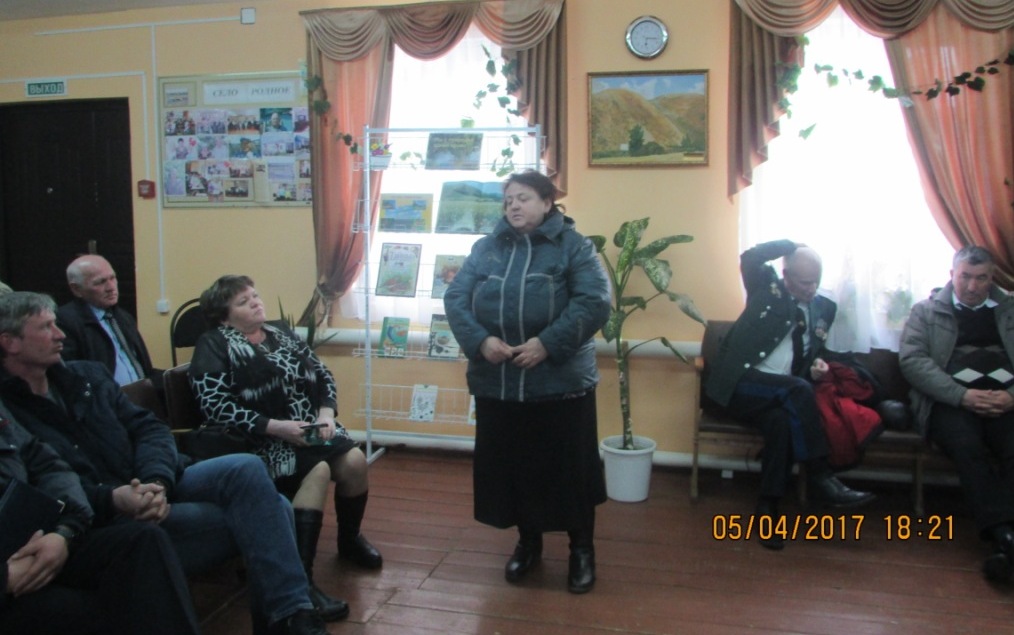 И.Р. Макаев – рассказал о подготовке ООО «СП Колос»  к посевной, что закуплены семена, оплачено топливо, техника отремонтирована. А.А. Анисимов – ознакомил население с работой отделения по организации тушения пожаров   с. Черный Отрог, набором номера с сотового телефона (101), о необходимости пожарных извещателей. В 2016 году отделение было признано лучшим среди 35 отделений по организации тушения пожаров  Оренбургской области. М.Б. Лебедева – выразила благодарность администрации сельсовета, предпринимателям  за материальное оснащение клуба. Отметила работу детей в кружках и секциях.Г.Х. Ишбульдин – выразил благодарность всем гостям и  руководителям служб. Призвал жителей  выйти организованно на субботники. Озвучил проблему в центре села по улице Центральной – на земельном участке расположен телятник.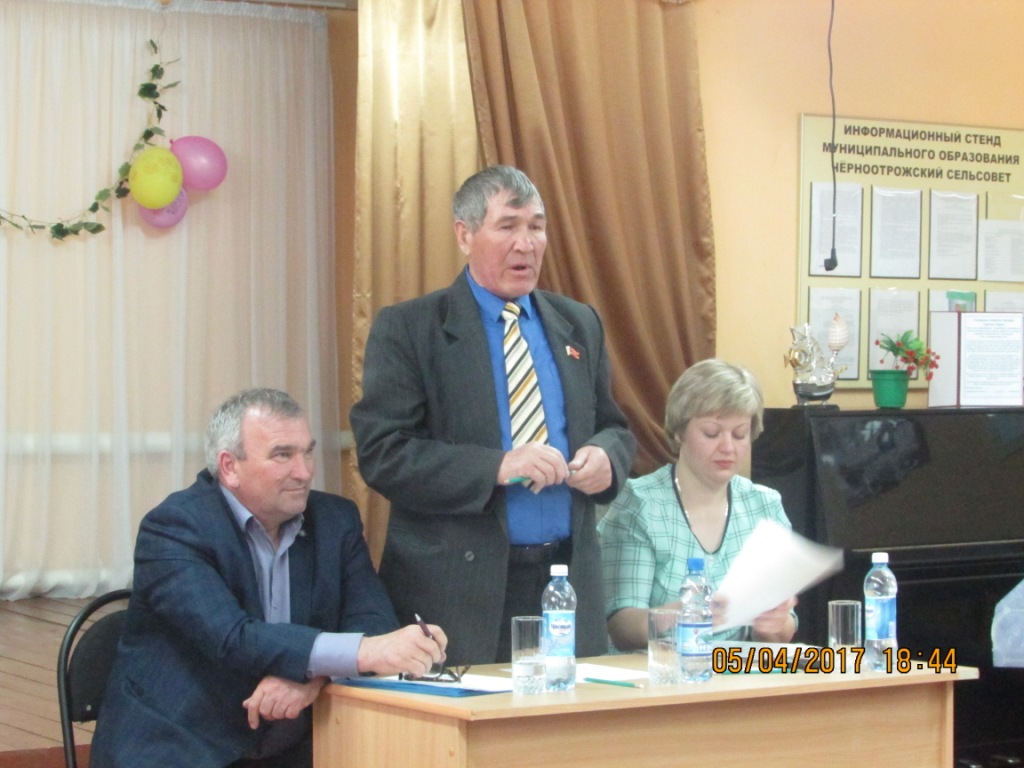 В заключении староста села призвал односельчан посещать собрания, озвучивать свои проблемы, и они обязательно будут решаться.2. СЛУШАЛИ: Рината Гибайдулловича Сайфулина –майора полиции, начальника  пункта полиции с. Чёрный Отрог о профилактике терроризма и экстремизма на территории с.Черный Отрог, который отметил значимость данного мероприятия. Призвал население быть более бдительными к проявлениям экстремизма и терроризма, не пренебрегать правилами безопасности, трепетно относится к своему имуществу. Ознакомил население с участковыми, работающими на территории  Черноотрожского сельсовета. 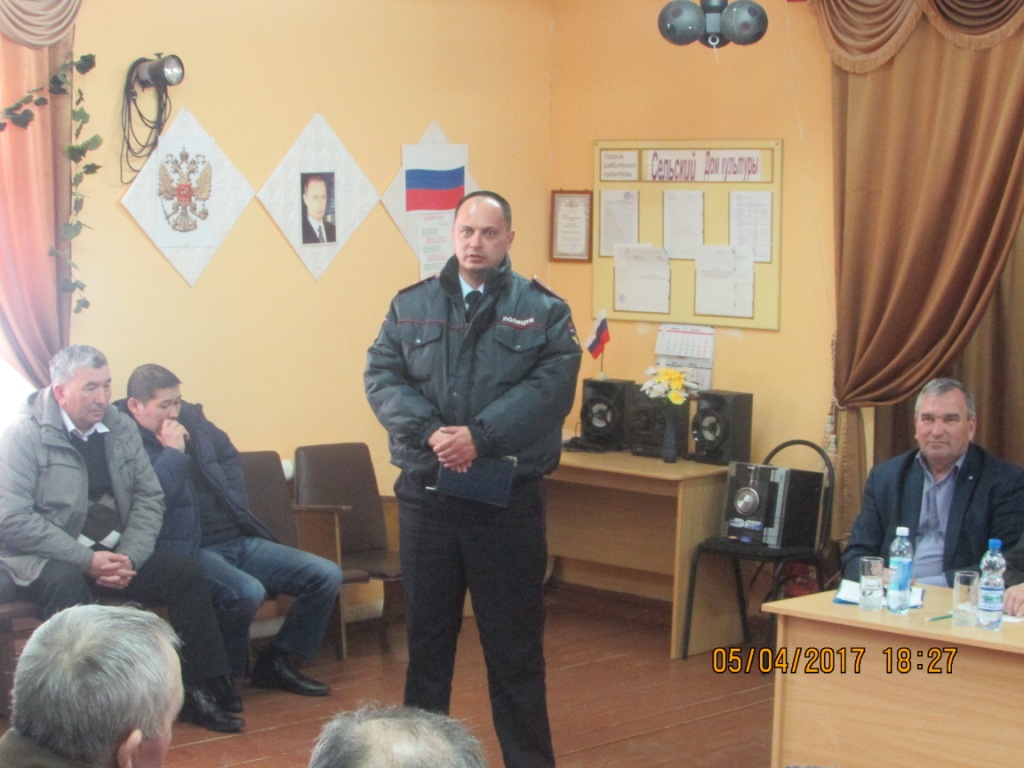 РЕШИЛИ:  поставить на контроль следующие вопросы:Наладить работу уличного освещения;Отрегулировать численность бродячих собак; принять меры к хозяевам безнадзорных животных. Председательствующий                        ____________               З.Ш. ГабзалиловСекретарь	                                             ____________            О.С. Понамаренко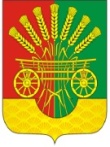 Габзалилов Зуфар Шигапович глава администрации Чёрноотрожского сельсовета;Понамаренко Оксана Сергеевна заместитель главы администрации Чёрноотрожского сельсовета;Ишбульдин Гизельхан Хакколыевич староста станции Черный Отрог;Старостина Евгения Владимировна начальник финансового отдела администрации района;Меркулов Константин Юрьевичдепутат районного совета депутатов, генеральный директор ООО «Яр-Мак-строй»;Чумаков Алексей Александровичмастер Саракташской комплексной эксплуатационной службы (КЭС);Каюпов Нурис Исламовичначальник Саракташского участка ОАО «Оренбургэнергосбыт»;Макаев Ильнур Рашитовичуправляющий Черноотрожским отделением  ООО «СП Колос»;Жанбаев Жадгер Бахчановичгенеральный директор ЗАО «Черноотрожское ХПП»;  Надыршин Марат Губайдуллович директор ООО «МТС-АГРО»;Грязнова Светлана Валентиновназаведующая Черноотрожской врачебной амбулаторией;Савельев Сергей Гавриловичначальник Черноотрожского участка ООО «Водоканал»;Сайфулин Ринат Гибайдулловичмайор полиции, начальник  пункта полиции с. Чёрный Отрог;Заикин Алексей Алексеевичатаман Черноотрожского станичного казачьего общества;Лебедева Марина Борисовнадиректор сельского дома культуры;Анисимов Алексей Алексеевич - депутат Совета депутатов Черноотрожского сельсовета,  начальник отделения по организации тушения пожаров   с. Черный Отрог.